თბილისი მოლის ტერიტორიაზე არსებული დამიწების და მეხამრიდის კონტურების წინაღობის  გაზომვა.ტექნიკური მოთხოვნებიშინაარსი:	ზოგადი ინფორმაცია----------------------------------------------------2ტექნიკური დასკვნა, -----------------------------------------------------2ტექნიკური დავალება----------------------------------------------------2უსაფრთხოების ნორმები----------------------------------------------2განფასება------------------------------------------------------------------3ზოგადი ინფორმაციასავაჭრო ცენტრი „თბილისი მოლის“ შენობა მდებარეობს დავით აღმაშენებლის ხეივნის N 213.მოცემული შენობა, შედგება სამი ბლოკისაგან (A, B და C ბლოკებისგან). შენობის ყველა  სართულზე და სახურავზე განლაგებულია ელექტრო გამანაწილებელი ფარები და აგრეგატები. მათთვის მოწყობილია დამიწების კონტურები.9 ცალი დამიწების კონტური ემსახურება  მთავარ გამანაწილებელ ფარებს და  მაღალი ძაბვის სატრანსფორმატოროებს. 1ცალი კონტური მაუწყებლობას და სახანძრო სიგნალიზაციას,2 ცალი დამიწების კონტური საგენერატოროს, ასევე გასაზომია მეხამრიდსახანძრო ის კონტური რომელის  სავაჭრო ცენტრის  შენობის გარშემო მრავალი ელექტროდით არის შესრულებული, რომელიც შემდგომ გალვანიზირებული სალტის საშუალებით მიემართება კედელზე და შენობის უმაღლეს სამ წერტილზეა დასრულებული მიმღები ელექტროდით 4ცალი. არსებობს  მეხამრიდის 4 ცალი დამოუკიდებელი კონტური საგენერატოროებისათვის. ტექნიკური დასკვნა  გამოკვლევის საგანს წარმოადგენს თბილისი მოლის  ყველა დამიწების და მეხამრიდის კონტურის გაზომვა. ტექნიკური დავალებაჩატარდეს თბილისი მოლის  ყველა დამიწების და მეხამრიდის კონტურის გაზომვაგაზომვების შედეგად მიღებული მახასიათებლები საჭიროა დადასტურდეს შესაბამისი ოქმებით.საჭიროა გაზომვების დროს მოეწყოს დროებითი კონტური ჩართული ელექტროდანადგარებისათვის.უსაფრთხოების ნორმებიყველა სამუშაო, რომელიც იწარმოებს მოლში და მის გარშემო ტერიტორიაზე უნდა აკმაყოფილებდეს შრომის და პირადი უსაფრთხოების ნორმებს.სამუშაოთა დაწყების წინ მოლის უსაფრთხოების მენეჯერი კონტრაქტორების შემადგენლობას გააცნობს უსაფრთხოების ნორმებს.სამუშაოთა წარმოება დაშვებული იქნება მხოლოდ იმ შემთხვევაში როცა იქნება ხელმოწერილი დოკუმენტი, მომუშავე პერსონალისა და მოლის უსაფრთხოების მენეჯერის მიერ.განფასებაწარმოდგენილ განფასებაში უნდა იყოს მითითებული ყველა სახის დანახარჯი.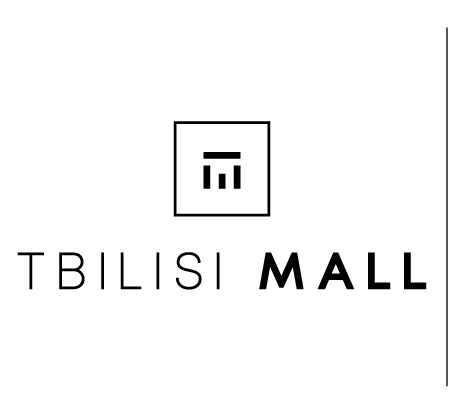 